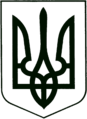 УКРАЇНА
МОГИЛІВ-ПОДІЛЬСЬКА МІСЬКА РАДА
ВІННИЦЬКОЇ ОБЛАСТІ  РІШЕННЯ №825Про внесення змін до бюджету Могилів-Подільської міської територіальної громади Могилів-Подільського району Вінницької області на 2023 рік         Керуючись ст. 26 Закону України «Про місцеве самоврядування в Україні»,  ст.ст. 72, 78  Бюджетного кодексу України, Законом України «Про Державний бюджет України на 2023 рік», постановою Кабінету Міністрів України від 04.11.2022р. №1239 «Про внесення змін до постанови Кабінету Міністрів України від 11 березня 2022р. №252», рішенням 27 сесії міської  ради 8 скликання від 20.12.2022р. №659 «Про бюджет Могилів-Подільської міської територіальної громади Могилів-Подільського району Вінницької області на 2023 рік», -                                            міська рада ВИРІШИЛА: 1. Внести зміни до кошторисних призначень Могилів-Подільського міського територіального центру соціального обслуговування (надання соціальних послуг) згідно з додатком 1, що додається.По спеціальному фонду зменшити бюджетні призначення поКПКВ 0813104 КЕКВ 3132 на суму 184300 грн.По загальному фонду збільшити бюджетні призначення поКПКВ 0813104 КЕКВ 2111 на суму 140000 грн;                           КЕКВ 2120 на суму 30800 грн;                           КЕКВ 2271 на суму 6000 грн;                           КЕКВ 2272 на суму 800 грн;                           КЕКВ 2273 на суму 6500 грн;                           КЕКВ 2275 на суму 200 грн.2. Внести зміни до кошторисних призначень управління праці та соціального захисту населення Могилів-Подільської міської ради згідно з додатком 1, що додається.По загальному фонду зменшити бюджетні призначення по КПКВ 0813242 КЕКВ 2730 на суму 40000 грн;Збільшити бюджетні призначення по КПКВ 0813035 КЕКВ 2610  на суму 40000 грн.        3. Внести зміни до кошторисних призначень управління освіти Могилів - Подільської міської ради згідно з додатком 1, що додається.По загальному фонду зменшити бюджетні призначення по КПКВ 0611070 КЕКВ 2111 на суму 810000 грн;                           КЕКВ 2120 на суму 155000 грн;                           КЕКВ 2240 на суму 15416,47 грн;                           КЕКВ 2271 на суму 159700 грн;                           КЕКВ 2272 на суму 17985 грн;                           КЕКВ 2273 на суму 6300 грн.        4. Внести зміни до кошторисних призначень управління культури та інформаційної діяльності Могилів-Подільської міської ради згідно з додатком 1, що додається.По загальному фонду зменшити бюджетні призначення по КПКВ 1014060 КЕКВ 2111 на суму 310000 грн;                           КЕКВ 2120 на суму 46000 грн.Збільшити бюджетні призначення по КПКВ 1011080                           КЕКВ 2111 на суму 310000 грн;                           КЕКВ 2120 на суму 46000 грн;КПКВ 1014060 КЕКВ 2111 на суму 810000 грн;                           КЕКВ 2120 на суму 155000 грн;                           КЕКВ 2240 на суму 15416,47 грн;                           КЕКВ 2271 на суму 159700 грн;                           КЕКВ 2272 на суму 17985 грн;                           КЕКВ 2273 на суму 6300 грн.          5. Внести зміни до кошторисних призначень управління житлово -комунального господарства Могилів-Подільської міської ради згідно з додатком 1, що додається.По загальному фонду зменшити бюджетні призначення поКПКВ 1216030 КЕКВ 2273 на суму 30000 грн;Збільшити бюджетні призначення по КПКВ 1213210 КЕКВ 2610 на суму 30000 грн.По спеціальному фонду зменшити бюджетні призначення по КПКВ 1217461 КЕКВ 3132 по об’єкту: - «Капітальний ремонт дорожнього покриття по вулиці Зарічній (від вулиці   Ракова Шийка до буд. №54) та вулиці Карпівської (від буд. №101 до вулиці   Нижня Зарічна с. Карпівка) у м. Могилеві-Подільському Вінницької   області» на суму 624007 грн.По спеціальному фонду збільшити бюджетні призначення по КПКВ 1217461 КЕКВ 3132 по об’єкту: - «Капітальний ремонт дорожнього покриття по вул. М. Гудзія (Строкача)    у м. Могилеві-Подільському Вінницької області» на суму 624007 грн.6. Передати кошти із спеціального фонду бюджету громади до загального фонду бюджету громади в сумі 184300 грн згідно з додатком 2, що додається.          7. Внести зміни до кошторисних призначень фінансово-економічного управління Могилів-Подільської міської ради за рахунок зменшення резервного фонду згідно з додатком 1, що додається.Зменшити бюджетні призначення по КПКВ 3718710 КЕКВ 9000 на суму 2450000 грн.8. Внести зміни до кошторисних призначень управління житлово -комунального господарства Могилів-Подільської міської ради згідно з додатком 1, що додається.По загальному фонду збільшити бюджетні призначення поКПКВ 1216013 КЕКВ 2610 на суму 2450000 грн.9. Контроль за виконанням даного рішення покласти на першого заступника міського голови Безмещука П.О. та на постійну комісію міської ради з питань фінансів, бюджету, планування соціально-економічного розвитку, інвестицій та міжнародного співробітництва (Трейбич Е.А.).    Міський голова                                                       Геннадій ГЛУХМАНЮК                                                                                                                                                                            Додаток 1                                                                                                                                                                  до рішення 35 сесії                                                                                                                                                              міської ради 8 скликання                                                                                                                                                             від 31.08.2023 року №825                      Секретар міської ради                                                                                  Тетяна БОРИСОВА                                                                                            Додаток 2                                                                                          до рішення 35 сесії      міської ради 8 скликаннявід 31.08.2023 року №825       Секретар міської ради                                              Тетяна БОРИСОВАВід 31.08.2023р.35 сесії            8 скликанняРОЗПОДІЛРОЗПОДІЛРОЗПОДІЛРОЗПОДІЛРОЗПОДІЛРОЗПОДІЛРОЗПОДІЛРОЗПОДІЛРОЗПОДІЛРОЗПОДІЛРОЗПОДІЛРОЗПОДІЛРОЗПОДІЛРОЗПОДІЛРОЗПОДІЛРОЗПОДІЛРОЗПОДІЛРОЗПОДІЛРОЗПОДІЛРОЗПОДІЛРОЗПОДІЛРОЗПОДІЛРОЗПОДІЛРОЗПОДІЛРОЗПОДІЛРОЗПОДІЛРОЗПОДІЛвидатків місцевого бюджету на 2023 ріквидатків місцевого бюджету на 2023 ріквидатків місцевого бюджету на 2023 ріквидатків місцевого бюджету на 2023 ріквидатків місцевого бюджету на 2023 ріквидатків місцевого бюджету на 2023 ріквидатків місцевого бюджету на 2023 ріквидатків місцевого бюджету на 2023 ріквидатків місцевого бюджету на 2023 ріквидатків місцевого бюджету на 2023 ріквидатків місцевого бюджету на 2023 ріквидатків місцевого бюджету на 2023 ріквидатків місцевого бюджету на 2023 ріквидатків місцевого бюджету на 2023 ріквидатків місцевого бюджету на 2023 ріквидатків місцевого бюджету на 2023 ріквидатків місцевого бюджету на 2023 ріквидатків місцевого бюджету на 2023 ріквидатків місцевого бюджету на 2023 ріквидатків місцевого бюджету на 2023 ріквидатків місцевого бюджету на 2023 ріквидатків місцевого бюджету на 2023 ріквидатків місцевого бюджету на 2023 ріквидатків місцевого бюджету на 2023 ріквидатків місцевого бюджету на 2023 ріквидатків місцевого бюджету на 2023 ріквидатків місцевого бюджету на 2023 рік0255800000025580000002558000000255800000025580000002558000000255800000(код бюджету)(код бюджету)(код бюджету)(код бюджету)(код бюджету)(код бюджету)(код бюджету)(грн)Код Програмної класифікації видатків та кредитування місцевого бюджетуКод Програмної класифікації видатків та кредитування місцевого бюджетуКод Типової програмної класифікації видатків та кредитування місцевого бюджетуКод Типової програмної класифікації видатків та кредитування місцевого бюджетуКод Функціональної класифікації видатків та кредитування бюджетуНайменування
головного розпорядника коштів місцевого бюджету/
відповідального виконавця, найменування бюджетної
програми згідно з Типовою програмною класифікацією
видатків та кредитування місцевого бюджетуНайменування
головного розпорядника коштів місцевого бюджету/
відповідального виконавця, найменування бюджетної
програми згідно з Типовою програмною класифікацією
видатків та кредитування місцевого бюджетуНайменування
головного розпорядника коштів місцевого бюджету/
відповідального виконавця, найменування бюджетної
програми згідно з Типовою програмною класифікацією
видатків та кредитування місцевого бюджетуЗагальний фондЗагальний фондЗагальний фондЗагальний фондЗагальний фондЗагальний фондЗагальний фондЗагальний фондЗагальний фондСпеціальний фондСпеціальний фондСпеціальний фондСпеціальний фондСпеціальний фондСпеціальний фондРазомРазомКод Програмної класифікації видатків та кредитування місцевого бюджетуКод Програмної класифікації видатків та кредитування місцевого бюджетуКод Типової програмної класифікації видатків та кредитування місцевого бюджетуКод Типової програмної класифікації видатків та кредитування місцевого бюджетуКод Функціональної класифікації видатків та кредитування бюджетуНайменування
головного розпорядника коштів місцевого бюджету/
відповідального виконавця, найменування бюджетної
програми згідно з Типовою програмною класифікацією
видатків та кредитування місцевого бюджетуНайменування
головного розпорядника коштів місцевого бюджету/
відповідального виконавця, найменування бюджетної
програми згідно з Типовою програмною класифікацією
видатків та кредитування місцевого бюджетуНайменування
головного розпорядника коштів місцевого бюджету/
відповідального виконавця, найменування бюджетної
програми згідно з Типовою програмною класифікацією
видатків та кредитування місцевого бюджетуусьогоусьоговидатки споживаннявидатки споживанняз нихз нихз нихз нихвидатки
розвиткуусьогоу тому числі бюджет розвиткувидатки споживанняз нихз нихвидатки
розвиткуРазомРазомКод Програмної класифікації видатків та кредитування місцевого бюджетуКод Програмної класифікації видатків та кредитування місцевого бюджетуКод Типової програмної класифікації видатків та кредитування місцевого бюджетуКод Типової програмної класифікації видатків та кредитування місцевого бюджетуКод Функціональної класифікації видатків та кредитування бюджетуНайменування
головного розпорядника коштів місцевого бюджету/
відповідального виконавця, найменування бюджетної
програми згідно з Типовою програмною класифікацією
видатків та кредитування місцевого бюджетуНайменування
головного розпорядника коштів місцевого бюджету/
відповідального виконавця, найменування бюджетної
програми згідно з Типовою програмною класифікацією
видатків та кредитування місцевого бюджетуНайменування
головного розпорядника коштів місцевого бюджету/
відповідального виконавця, найменування бюджетної
програми згідно з Типовою програмною класифікацією
видатків та кредитування місцевого бюджетуусьогоусьоговидатки споживаннявидатки споживанняоплата
праціоплата
працікомунальні послуги та енергоносіїкомунальні послуги та енергоносіївидатки
розвиткуусьогоу тому числі бюджет розвиткувидатки споживанняоплата
працікомунальні послуги та енергоносіївидатки
розвиткуРазомРазом11223444556677889101112131415161606000000600000Управління освіти Могилів-Подільської міської радиУправління освіти Могилів-Подільської міської радиУправління освіти Могилів-Подільської міської ради-1 164 401,47-1 164 401,47-1 164 401,47-1 164 401,47-810 000,00-810 000,00-183 985,00-183 985,000,000,000,000,000,000,000,00-1 164 401,47-1 164 401,4706100000610000Управління освіти Могилів-Подільської міської радиУправління освіти Могилів-Подільської міської радиУправління освіти Могилів-Подільської міської ради-1 164 401,47-1 164 401,47-1 164 401,47-1 164 401,47-810 000,00-810 000,00-183 985,00-183 985,000,000,000,000,000,000,000,00-1 164 401,47-1 164 401,4710001000ОСВІТАОСВІТАОСВІТА-1 164 401,47-1 164 401,47-1 164 401,47-1 164 401,47-810 000,00-810 000,00-183 985,00-183 985,000,000,000,000,000,000,000,00-1 164 401,47-1 164 401,4706110700611070107010700960Надання позашкільної освіти закладами позашкільної освіти, заходи із позашкільної роботи з дітьмиНадання позашкільної освіти закладами позашкільної освіти, заходи із позашкільної роботи з дітьмиНадання позашкільної освіти закладами позашкільної освіти, заходи із позашкільної роботи з дітьми-1 164 401,47-1 164 401,47-1 164 401,47-1 164 401,47-810 000,00-810 000,00-183 985,00-183 985,000,000,000,000,000,000,000,00-1 164 401,47-1 164 401,4708000000800000Управління праці та соціального захисту населення Могилів-Подільської міської радиУправління праці та соціального захисту населення Могилів-Подільської міської радиУправління праці та соціального захисту населення Могилів-Подільської міської ради184 300,00184 300,00184 300,00184 300,00140 000,00140 000,0013 500,0013 500,000,00-184 300,00-184 300,000,000,000,00-184 300,000,000,0008100000810000Управління праці та соціального захисту населення Могилів-Подільської міської радиУправління праці та соціального захисту населення Могилів-Подільської міської радиУправління праці та соціального захисту населення Могилів-Подільської міської ради184 300,00184 300,00184 300,00184 300,00140 000,00140 000,0013 500,0013 500,000,00-184 300,00-184 300,000,000,000,00-184 300,000,000,0030003000СОЦІАЛЬНИЙ ЗАХИСТ ТА СОЦІАЛЬНЕ ЗАБЕЗПЕЧЕННЯСОЦІАЛЬНИЙ ЗАХИСТ ТА СОЦІАЛЬНЕ ЗАБЕЗПЕЧЕННЯСОЦІАЛЬНИЙ ЗАХИСТ ТА СОЦІАЛЬНЕ ЗАБЕЗПЕЧЕННЯ184 300,00184 300,00184 300,00184 300,00140 000,00140 000,0013 500,0013 500,000,00-184 300,00-184 300,000,000,000,00-184 300,000,000,0008130350813035303530351070Компенсаційні виплати за пільговий проїзд окремих категорій громадян на залізничному транспортіКомпенсаційні виплати за пільговий проїзд окремих категорій громадян на залізничному транспортіКомпенсаційні виплати за пільговий проїзд окремих категорій громадян на залізничному транспорті40 000,0040 000,0040 000,0040 000,000,000,000,000,000,000,000,000,000,000,000,0040 000,0040 000,0008131040813104310431041020Забезпечення соціальними послугами за місцем проживання громадян, які не здатні до самообслуговування у зв'язку з похилим віком, хворобою, інвалідністюЗабезпечення соціальними послугами за місцем проживання громадян, які не здатні до самообслуговування у зв'язку з похилим віком, хворобою, інвалідністюЗабезпечення соціальними послугами за місцем проживання громадян, які не здатні до самообслуговування у зв'язку з похилим віком, хворобою, інвалідністю184 300,00184 300,00184 300,00184 300,00140 000,00140 000,0013 500,0013 500,000,00-184 300,00-184 300,000,000,000,00-184 300,000,000,0008132420813242324232421090Інші заходи у сфері соціального захисту і соціального забезпеченняІнші заходи у сфері соціального захисту і соціального забезпеченняІнші заходи у сфері соціального захисту і соціального забезпечення-40 000,00-40 000,00-40 000,00-40 000,000,000,000,000,000,000,000,000,000,000,000,00-40 000,00-40 000,0010000001000000Управління культури та інформаційної діяльності Могилів-Подільської міської радиУправління культури та інформаційної діяльності Могилів-Подільської міської радиУправління культури та інформаційної діяльності Могилів-Подільської міської ради1 164 401,471 164 401,471 164 401,471 164 401,47810 000,00810 000,00183 985,00183 985,000,000,000,000,000,000,000,001 164 401,471 164 401,4710100001010000Управління культури та інформаційної діяльності Могилів-Подільської міської радиУправління культури та інформаційної діяльності Могилів-Подільської міської радиУправління культури та інформаційної діяльності Могилів-Подільської міської ради1 164 401,471 164 401,471 164 401,471 164 401,47810 000,00810 000,00183 985,00183 985,000,000,000,000,000,000,000,001 164 401,471 164 401,4710001000ОСВІТАОСВІТАОСВІТА356 000,00356 000,00356 000,00356 000,00310 000,00310 000,000,000,000,000,000,000,000,000,000,00356 000,00356 000,0010110801011080108010800960Надання спеціалізованої освіти мистецькими школамиНадання спеціалізованої освіти мистецькими школамиНадання спеціалізованої освіти мистецькими школами356 000,00356 000,00356 000,00356 000,00310 000,00310 000,000,000,000,000,000,000,000,000,000,00356 000,00356 000,0040004000КУЛЬТУРА I МИСТЕЦТВОКУЛЬТУРА I МИСТЕЦТВОКУЛЬТУРА I МИСТЕЦТВО808 401,47808 401,47808 401,47808 401,47500 000,00500 000,00183 985,00183 985,000,000,000,000,000,000,000,00808 401,47808 401,4710140601014060406040600828Забезпечення діяльності палаців i будинків культури, клубів, центрів дозвілля та iнших клубних закладівЗабезпечення діяльності палаців i будинків культури, клубів, центрів дозвілля та iнших клубних закладівЗабезпечення діяльності палаців i будинків культури, клубів, центрів дозвілля та iнших клубних закладів808 401,47808 401,47808 401,47808 401,47500 000,00500 000,00183 985,00183 985,000,000,000,000,000,000,000,00808 401,47808 401,4712000001200000Управління житлово-комунального господарства Могилів-Подільської міської радиУправління житлово-комунального господарства Могилів-Подільської міської радиУправління житлово-комунального господарства Могилів-Подільської міської ради2 450 000,002 450 000,000,000,000,000,00-30 000,00-30 000,002 450 000,000,000,000,000,000,000,002 450 000,002 450 000,0012100001210000Управління житлово-комунального господарства Могилів-Подільської міської радиУправління житлово-комунального господарства Могилів-Подільської міської радиУправління житлово-комунального господарства Могилів-Подільської міської ради2 450 000,002 450 000,000,000,000,000,00-30 000,00-30 000,002 450 000,000,000,000,000,000,000,002 450 000,002 450 000,0030003000СОЦІАЛЬНИЙ ЗАХИСТ ТА СОЦІАЛЬНЕ ЗАБЕЗПЕЧЕННЯСОЦІАЛЬНИЙ ЗАХИСТ ТА СОЦІАЛЬНЕ ЗАБЕЗПЕЧЕННЯСОЦІАЛЬНИЙ ЗАХИСТ ТА СОЦІАЛЬНЕ ЗАБЕЗПЕЧЕННЯ30 000,0030 000,0030 000,0030 000,000,000,000,000,000,000,000,000,000,000,000,0030 000,0030 000,0012132101213210321032101050Організація та проведення громадських робітОрганізація та проведення громадських робітОрганізація та проведення громадських робіт30 000,0030 000,0030 000,0030 000,000,000,000,000,000,000,000,000,000,000,000,0030 000,0030 000,0060006000ЖИТЛОВО-КОМУНАЛЬНЕ ГОСПОДАРСТВОЖИТЛОВО-КОМУНАЛЬНЕ ГОСПОДАРСТВОЖИТЛОВО-КОМУНАЛЬНЕ ГОСПОДАРСТВО2 420 000,002 420 000,00-30 000,00-30 000,000,000,00-30 000,00-30 000,002 450 000,000,000,000,000,000,000,002 420 000,002 420 000,0012160131216013601360130620Забезпечення діяльності водопровідно-каналізаційного господарстваЗабезпечення діяльності водопровідно-каналізаційного господарстваЗабезпечення діяльності водопровідно-каналізаційного господарства2 450 000,002 450 000,000,000,000,000,000,000,002 450 000,000,000,000,000,000,000,002 450 000,002 450 000,0012160301216030603060300620Організація благоустрою населених пунктівОрганізація благоустрою населених пунктівОрганізація благоустрою населених пунктів-30 000,00-30 000,00-30 000,00-30 000,000,000,00-30 000,00-30 000,000,000,000,000,000,000,000,00-30 000,00-30 000,0037000003700000Фінансово-економічне управління Могилів-Подільської міської радиФінансово-економічне управління Могилів-Подільської міської радиФінансово-економічне управління Могилів-Подільської міської ради-2 450 000,00-2 450 000,000,000,000,000,000,000,000,000,000,000,000,000,000,00-2 450 000,00-2 450 000,0037100003710000Фінансово-економічне управління Могилів-Подільської міської радиФінансово-економічне управління Могилів-Подільської міської радиФінансово-економічне управління Могилів-Подільської міської ради-2 450 000,00-2 450 000,000,000,000,000,000,000,000,000,000,000,000,000,000,00-2 450 000,00-2 450 000,0080008000ІНША ДІЯЛЬНІСТЬІНША ДІЯЛЬНІСТЬІНША ДІЯЛЬНІСТЬ-2 450 000,00-2 450 000,000,000,000,000,000,000,000,000,000,000,000,000,000,00-2 450 000,00-2 450 000,0037187103718710871087100133Резервний фонд місцевого бюджетуРезервний фонд місцевого бюджетуРезервний фонд місцевого бюджету-2 450 000,00-2 450 000,000,000,000,000,000,000,000,000,000,000,000,000,000,00-2 450 000,00-2 450 000,00XXXXXУСЬОГОУСЬОГОУСЬОГО184 300,00184 300,00184 300,00184 300,00140 000,00140 000,00-16 500,00-16 500,002 450 000,00-184 300,00-184 300,000,000,000,00-184 300,000,000,00     ФІНАНСУВАННЯ     ФІНАНСУВАННЯ     ФІНАНСУВАННЯ     ФІНАНСУВАННЯ     ФІНАНСУВАННЯ     ФІНАНСУВАННЯ     ФІНАНСУВАННЯ    місцевого бюджету на 2023 рік    місцевого бюджету на 2023 рік    місцевого бюджету на 2023 рік    місцевого бюджету на 2023 рік    місцевого бюджету на 2023 рік    місцевого бюджету на 2023 рік    місцевого бюджету на 2023 рік02558000000255800000(код бюджету)(код бюджету)(грн)КодНайменування згідно
з Класифікацією фінансування бюджетуНайменування згідно
з Класифікацією фінансування бюджетуУсьогоЗагальний
фондСпеціальний фондСпеціальний фондКодНайменування згідно
з Класифікацією фінансування бюджетуНайменування згідно
з Класифікацією фінансування бюджетуУсьогоЗагальний
фондусьогоу тому числі
бюджет
розвитку1223456Фінансування за типом кредитораФінансування за типом кредитораФінансування за типом кредитораФінансування за типом кредитораФінансування за типом кредитораФінансування за типом кредитораФінансування за типом кредитора200000Внутрішнє фінансуванняВнутрішнє фінансування0,00184 300,00-184 300,00-184 300,00203000Інше внутрішнє фінансуванняІнше внутрішнє фінансування0,000,000,000,00203410ОдержаноОдержано1 342 733,471 342 733,470,000,00203420ПоверненоПовернено-1 342 733,47-1 342 733,470,000,00208000Фінансування за рахунок зміни залишків коштів бюджетівФінансування за рахунок зміни залишків коштів бюджетів0,00184 300,00-184 300,00-184 300,00208400Кошти, що передаються із загального фонду бюджету до бюджету розвитку (спеціального фонду)Кошти, що передаються із загального фонду бюджету до бюджету розвитку (спеціального фонду)0,00184 300,00-184 300,00-184 300,00XЗагальне фінансуванняЗагальне фінансування0,00184 300,00-184 300,00-184 300,00Фінансування за типом боргового зобов’язанняФінансування за типом боргового зобов’язанняФінансування за типом боргового зобов’язанняФінансування за типом боргового зобов’язанняФінансування за типом боргового зобов’язанняФінансування за типом боргового зобов’язанняФінансування за типом боргового зобов’язання600000Фінансування за активними операціямиФінансування за активними операціями0,00184 300,00-184 300,00-184 300,00602000Зміни обсягів бюджетних коштівЗміни обсягів бюджетних коштів0,00184 300,00-184 300,00-184 300,00602400Кошти, що передаються із загального фонду бюджету до бюджету розвитку (спеціального фонду)Кошти, що передаються із загального фонду бюджету до бюджету розвитку (спеціального фонду)0,00184 300,00-184 300,00-184 300,00603000Фінансування за рахунок коштів єдиного казначейського рахункуФінансування за рахунок коштів єдиного казначейського рахунку0,000,000,000,00XЗагальне фінансуванняЗагальне фінансування0,00184 300,00-184 300,00-184 300,00